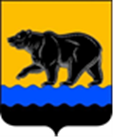 СЧЁТНАЯ ПАЛАТА ГОРОДА НЕФТЕЮГАНСКА16 мкрн., д. 23, помещение № 97, г. Нефтеюганск, Ханты-Мансийский автономный округ - Югра(Тюменская область), 628310, телефон: 20-30-54, факс: 20-30-63 е-mail: sp-ugansk@mail.ru_____________________________________________________________________________________Исх. СП-581-2 от 10.08.2022 				 ЗАКЛЮЧЕНИЕ на проект изменений в муниципальную программу города Нефтеюганска «Дополнительные меры социальной поддержки отдельных категорий граждан города Нефтеюганска»Счётная палата города Нефтеюганска на основании статьи 157 Бюджетного кодекса Российской Федерации, Положения о Счётной палате города Нефтеюганска, утверждённого решением Думы города Нефтеюганска от 22.12.2021 № 56-VII, рассмотрев проект изменений в муниципальную программу города Нефтеюганска «Дополнительные меры социальной поддержки отдельных категорий граждан города Нефтеюганска» (далее по тексту – проект изменений), сообщает следующее:1. При проведении экспертно-аналитического мероприятия учитывалось наличие экспертизы:1.1. Департамента финансов администрации города Нефтеюганска на предмет соответствия проекта изменений бюджетному законодательству Российской Федерации и возможности финансового обеспечения его реализации из бюджета города Нефтеюганска.1.2. Департамента экономического развития администрации города Нефтеюганска на предмет соответствия:- проекта изменений Порядку принятия решения о разработке муниципальных программ города Нефтеюганска, их формирования, утверждения и реализации, утверждённому постановлением администрации города Нефтеюганска от 18.04.2019 № 77-нп «О модельной муниципальной программе города Нефтеюганска, порядке принятия решения о разработке муниципальных программ города Нефтеюганска, их формирования, утверждения и реализации» (далее по тексту – Порядок от 18.04.2019 
№ 77-нп):- программных мероприятий целям муниципальной программы;- сроков реализации муниципальной программы задачам;- целевых показателей, характеризующих результаты реализации муниципальной программы, показателям экономической, бюджетной и социальной эффективности;- требованиям, установленным нормативными правовыми актами в сфере управления проектной деятельностью.2. Представленный проект изменений соответствует Порядку от 18.04.2019 № 77-нп.3. Проектом изменений в муниципальную программу планируется:3.1. В паспорте муниципальной программы строку «Параметры финансового обеспечения муниципальной программы» изложить в новой редакции, а именно, увеличить объём финансирования в 2022 году на сумму 300,600 тыс. рублей. 	3.2. В таблице 2 «Распределение финансовых ресурсов муниципальной программы» планируется:	3.2.1. По мероприятию 1.1. «Дополнительные гарантии и дополнительные меры социальной поддержки детей-сирот и детей, оставшихся без попечения родителей, лиц из их числа, а также граждан, принявших на воспитание детей, оставшихся без попечения родителей» подпрограммы 1 «Дополнительные гарантии и дополнительные меры социальной поддержки предоставляемые в сфере опеки и попечительства» перераспределить с ответственного исполнителя - администрации города Нефтеюганска соисполнителю - департаменту жилищно-коммунального хозяйства администрации города Нефтеюганска средства бюджета автономного округа в 2022 году в сумме 1 745,119 тыс. рублей на ремонт жилых помещений, собственниками которых являются дети-сироты и дети, оставшиеся без попечения родителей.В качестве финансово-экономического обоснования представлена сметная документация по ремонту жилых помещений:- г. Нефтеюганск, 1 микрорайон, дом 24, квартира 97;- г. Нефтеюганск, 16А микрорайон, дом 90, квартира 99.	3.2.2. По мероприятию 2.1. «Исполнение органом местного самоуправления отдельных государственных полномочий по осуществлению деятельности по опеке и попечительству» подпрограммы 2 «Исполнение органом местного самоуправления отдельных государственных полномочий» ответственному исполнителю - администрации города Нефтеюганска увеличить финансирование за счёт средств местного бюджета на сумму 300,600 тыс. рублей на расходы по оплате труда.4. Финансовые показатели, содержащиеся в проекте изменений, соответствуют расчётам, предоставленным на экспертизу.По итогам проведения экспертизы замечания и предложения отсутствуют.Председатель				                                           С.А. ГичкинаИсполнитель:Инспектор инспекторского отдела № 1Счётной палаты города НефтеюганскаНайдёнова Юлия Николаевна8 (3463) 20-39-48